О предоставлении в аренду земельного участкаИП, главе К(Ф)Х Жабину А.Т.      Рассмотрев заявление индивидуального предпринимателя, главы крестьянского (фермерского) хозяйства Жабина Алексея Тимофеевича (ОГРНИП 304021211200051, ИНН 023801293861) о предоставлении земельных участков в аренду,  в соответствии с п. 2, п. 3 ст. 3.3 Федерального закона от 25.10.2001 г. № 137-ФЗ "О введении в действие Земельного кодекса Российской Федерации",  п.п. 9 п. 2 ст. 39.6, п. 1 ст. 39.20 Земельного кодекса РФ от 25.10.2001 г., ПОСТАНОВЛЯЮ:      1. Предоставить индивидуальному предпринимателю, главе крестьянского (фермерского) хозяйства Жабину Алексею Тимофеевичу в аренду следующие земельные участки:- из земель сельскохозяйственного назначения, площадью . с кадастровым номером 02:40:110301:7, имеющий местоположение: установлено относительно ориентира, расположенного в границах участка. Почтовый адрес ориентира: Республика Башкортостан, Миякинский район, в . от д. Николаевка, на котором расположено нежилое здание, принадлежащее Жабину А.Т. на праве собственности, о чем в Едином государственном реестре прав на недвижимое имущество и сделок с ним сделана запись регистрации № 02-04/128-04/228/001/2016-293/1, что подтверждается выпиской из Единого государственного реестра прав на недвижимое имущество и сделок с ним от 07.09.2016 года № 02/101/021/2016-10669 выданной Федеральной службой государственной регистрации, кадастра и картографии для размещения животноводческой фермы, сроком на 49 (сорок девять) лет;- из земель населенных пунктов, площадью . с кадастровым номером 02:40:110601:391, имеющий местоположение: установлено относительно ориентира, расположенного в границах участка. Почтовый адрес ориентира: Республика Башкортостан, Миякинский район, с/с Миякибашевский, д. Новый Мир, ул. Молодежная, на котором расположены: нежилое здание, принадлежащее Жабину А.Т. на праве собственности, о чем в Едином государственном реестре прав на недвижимое имущество и сделок с ним сделана запись регистрации № 02-04/128-04/228/001/2016-292/1, что подтверждается выпиской из Единого государственного реестра прав на недвижимое имущество и сделок с ним от 07.09.2016 года № 02/101/021/2016-10651 выданной Федеральной службой государственной регистрации, кадастра и картографии; нежилое здание, принадлежащее Жабину А.Т. на праве собственности, о чем в Едином государственном реестре прав на недвижимое имущество и сделок с ним сделана запись регистрации № 02-04/128-04/228/001/2016-291/1, что подтверждается выпиской из Единого государственного реестра прав на недвижимое имущество и сделок с ним от 07.09.2016 года № 02/101/021/2016-10663 выданной Федеральной службой государственной регистрации, кадастра и картографии; для размещения животноводческой фермы; для размещения складов сельскохозяйственной продукции, сроком на 49 (сорок девять) лет;- из земель сельскохозяйственного назначения, площадью . с кадастровым номером 02:40:000000:1179, имеющий местоположение: установлено относительно ориентира, расположенного за пределами участка. Ориентир населенный пункт. Участок находится примерно в . от ориентира на направлению на запад. Почтовый адрес ориентира: Республика Башкортостан, Миякинский район, с/с Миякибашевский, д. Новый Мир, на котором расположено нежилое здание, принадлежащее Жабину А.Т. на праве собственности, о чем в Едином государственном реестре прав на недвижимое имущество и сделок с ним сделана запись регистрации № 02-04/128-04/228/001/2016-294/1, что подтверждается выпиской из Единого государственного реестра прав на недвижимое имущество и сделок с ним от 14.09.2016 года № 02/101/021/2016-16671 выданной Федеральной службой государственной регистрации, кадастра и картографии для размещения объектов сельскохозяйственного производства (сельскохозяйственной техники), сроком на 49 (сорок девять) лет.      4. КУС Минземимущества РБ по Миякинскому району заключить договор аренды с ИП, главой К(Ф)Х Жабиным А.Т. и контролировать своевременное поступление арендной платы в соответствующий бюджет.       5.  Рекомендовать ИП, главе К(Ф)Х Жабину А.Т. зарегистрировать договор аренды в отделе по Миякинскому району Управления Федеральной службы государственной регистрации, кадастра и картографии по РБ.      6. Контроль за исполнением данного постановления возложить на председателя комитета – начальника отдела КУС Минземимущества РБ по Миякинскому району Давлетшина И.Ш.Глава сельского поселения							Р.А. АминевБАШКОРТОСТАН  РЕСПУБЛИКАҺЫМИӘКӘ РАЙОНЫМУНИЦИПАЛЬ РАЙОНЫНЫҢМИӘКӘБАШАУЫЛ СОВЕТЫ АУЫЛБИЛӘМӘҺЕ СОВЕТЫ  РЕЙЕСЕ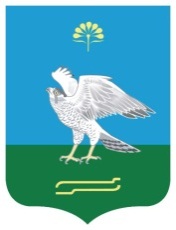 ПРЕДСЕДАТЕЛЬ СОВЕТАСЕЛЬСКОГО ПОСЕЛЕНИЯМИЯКИБАШЕВСКИЙ СЕЛЬСОВЕТМУНИЦИПАЛЬНОГО РАЙОНА МИЯКИНСКИЙ РАЙОНРЕСПУБЛИКИ БАШКОРТОСТАНҠАРАРПОСТАНОВЛЕНИЕ15 сентябрь  2016 й.№ 7415 сентября 2016 г.